«Утверждаю»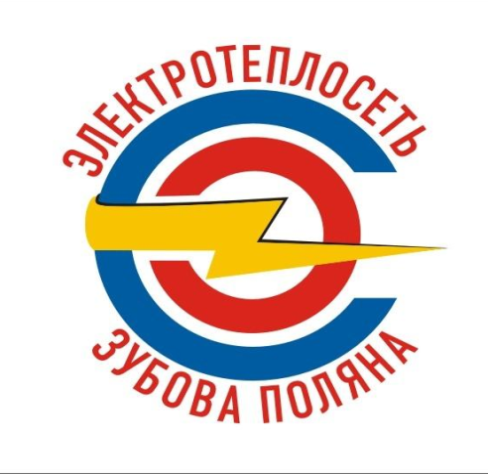 Генеральный директорООО «Электротеплосеть»_______________ А.А. Чиняев«01» ноября 2023 г.Извещение (Документация)о проведении открытого запроса котировок в электронной форме Выполнение работ по текущему ремонту участка воздушной линии ЛЭП-0,4кВ от ТП 10/0,4кВ №ТС0912 рп.Умет, ул.Новая                                                    р.п. Зубова Поляна                                                            2023 годИЗВЕЩЕНИЕо проведении открытого запроса котировок в электронной формеПриложение № 1 к Извещению о проведении открытого запроса котировок в электронной формеФорма № 1На бланке организацииЗАЯВКАна участие в открытом запросе котировок в электронной формеИзучив извещение о запросе котировок № в ЕИС _____________________________ на право                                                                                                                                                                                             (указать номер извещения в ЕИС)заключения договора на ____________________________________________________, и приложения к                                                                                                                                   (указать предмет закупки)вышеупомянутому извещению, _____________________________________________________________,                     (указать полное наименование участника закупки)в лице ____________________________________________, сообщает о своем участии в открытом                            ( указать наименование должности руководителя и его Ф.И.О.)запросе котировок в электронной форме на условиях и в соответствии с требованиями, изложенными в Извещении о запросе котировок в электронной форме.2.	Мы согласны поставить товар в соответствии с требованиями извещения о запросе котировок, техническим заданием, проектом Договора.2.1. Сведения о товаре, работах и услугах:Цена Договора составляет: ________________________________________________________________,                                                                                                                                       (указать значение цифрами и прописью)в том числе НДС ___% _____________________________________________________________________                                                                                                                                           (указать значение цифрами и прописью)3. Лица, уполномоченные действовать от имени _________________________________________________________________________________________                                                                                                                 (указать полное или сокращенное наименование участника закупки)с правом подписи юридических и банковских документов без доверенности:_________________________________________________________________________________________(указать должность, фамилию, имя, отчество)4. Сообщаем, что для оперативного уведомления нас по вопросам организационного характера _________________________________________________________________________________________(указать Ф.И.О., должность, телефон)Все запросы, уведомления, связанные с проведением запроса котировок и порядком заключения Договора, просим сообщать уполномоченному лицу по следующим контактным данным:- тел.: _________________________;- факс: ________________________;- адрес электронной почты: ________________________.5.  Корреспонденцию в наш адрес просим направлять по адресу: ________________________________________________________________________________________.6. _____________________________________________________________________________(указать наименование участника закупки) ознакомлены с извещением о запросе котировок и настоящей заявкой гарантируем достоверность представленной информации. Подтверждаем, что предлагаемые условия, изложенные в настоящей заявке на участие в запросе котировок, являются экономически обоснованными и могут быть реализованы с полным соблюдением требований извещения о запросе котировок и проекта Договора. 7. В случае если наше предложение будет признано лучшим, обязуемся подписать Договор в соответствии с требованиями извещения о запросе котировок, проекта Договора и условиями нашего предложения в срок, установленный Заказчиком.Участник закупки  _________________________________________________ (Фамилия И.О.)                                      (подпись)Форма № 2Приложение №1 к Заявке на участие в открытом запросе котировок  №____________ от ________________На бланке организацииСведения предприятия (участника закупки) для юридических лиц должны быть представлены по следующей форме:СВЕДЕНИЯ ОБ УЧАСТНИКЕ ЗАПРОСА КОТИРОВОК(для юридических лиц)Участник закупки _______________________________________________ (Фамилия И.О.)                                      (подпись)М.П.Сведения (участника закупки) для физических лиц и индивидуальных предпринимателей должны быть представлены по следующей форме:СВЕДЕНИЯ ОБ УЧАСТНИКЕ ЗАПРОСА КОТИРОВОК (для физических лиц и индивидуальных предпринимателей)Участник закупки _______________________________________________ (Фамилия И.О.)                                      (подпись)М.П.Форма №3Приложение №2 к Заявке на участие в открытом запросе котировок  №____________ от ________________ТЕХНИЧЕСКОЕ ПРЕДЛОЖЕНИЕПредлагает (наименование объекта закупки) ___________________________________________________________________Здесь Участник запроса котировок в свободной форме приводит свое техническое предложение, опираясь на Техническое задание на выполнение работ в соответствии с требованиями.)Участник закупки _______________________________________________ (Фамилия И.О.)                                      (подпись)М.П.Форма №4Приложение №3 к Заявке на участие в открытом запросе котировок  №____________ от ________________ Форма согласия Участника закупочной процедуры – физического лица на обработку персональных данныхСОГЛАСИЕ НА ОБРАБОТКУ ПЕРСОНАЛЬНЫХ ДАННЫХЯ, _______________________________________________________________________________________(фамилия, имя, отчество)зарегистрированный (- ая) по адресу: _______________________________________________________(адрес места жительства/пребывания)_______________________________________________________________________________________Документ, удостоверяющий личность: Паспорт гражданина Российской Федерациисерия: ____________ номер ______________________ выдан «_____» ___________________  _____ г.______________________________________________________________________________________(кем выдан)Действующий в своих интересах, в соответствии п. 4 ст. 9 Федерального закона от 27.07.2006 г. № 152-ФЗ «О персональных данных», даю согласие оператору – ООО «Электротеплосеть»  на обработку моих персональных данных с целью создания необходимых условий для реализации Федеральных законов, Указов Президента Российской Федерации, Постановлений Правительства Российской Федерации, и иных целей, связанных с деятельностью организации.Мои персональные данные, в отношении которых дается данное согласие, включают: фамилию, имя, отчество; год, месяц, дату рождения; место рождения; номер и серию основного документа, удостоверяющего личность; сведения о регистрации по месту жительства или пребывания; контактный телефон; регистрационные данные (№ ИНН, СНИЛС, № медицинского полиса); сведения о платежных реквизитах (№ счета в банке, почтовое отделение, № пластиковой карты);сведения о доходах и имущественных обязательствах; информация об образовании (наименование образовательного учреждения, сведения о документах, подтверждающие образование: наименование, номер, дата выдачи, специальность); информация о трудовой деятельности и стаже (место работы, должность, общий стаж, страховой, календарный, оплачиваемый); данные о непогашенной судимости.Действия с моими персональными данными включают в себя любое действие (операция) или совокупность действий (операций), совершаемых с использованием средств автоматизации или без использования таких средств с персональными данными, включая сбор, запись, систематизацию, накопление, хранение, уточнение (обновление, изменение), извлечение, использование, передачу (распространение, предоставление, доступ), обезличивание, блокирование, удаление, уничтожение персональных данных.Настоящее согласие действует с момента предоставления и прекращается по моему письменному заявлению (отзыву), согласно п. 1 ст. 9 Федерального закона от 27.07.2006 г. № 152-ФЗ «О персональных данных», согласие может быть отозвано при условии письменного уведомления оператора не менее чем за 30 дней до предполагаемой даты прекращения использования данных оператором.______________________________                                            «____» ________________ 2023 г.Форма подтверждения участником закупочной процедуры – юридическим лицом наличия согласия на обработку персональных данных и направления уведомлений об осуществлении обработки персональных данных (фирменный бланк участника закупки)Подтверждение участника закупочной процедуры наличия согласия на обработку персональных данных и направления уведомлений об осуществлении обработки персональных данныхНастоящим, ______________________________________________________________________________,                                                                                       (наименование участника)Адрес местонахождения (юридический адрес): _________________________________________________,Фактический адрес: _______________________________________________________________________,Свидетельство о регистрации: _________________________________________________________________________________________(наименование документа, №, сведения о дате выдачи документа и выдавшем его органе)в соответствии с Федеральным законом РФ от 27.07.2006 № 152-ФЗ «О персональных данных» (далее – Закон 152-ФЗ), подтверждает получение им в целях участия в закупочных процедурах всех требуемых в соответствии с действующим законодательством Российской Федерации (в том числе о персональных данных) согласий на передачу и обработку персональных данных субъектов персональных данных,  упомянутых в любой из частей заявки на участие в [указывается способ закупки] на [указывается предмет закупки],  а также направление в адрес  таких субъектов персональных данных уведомлений об осуществлении обработки их персональных данных  в ООО  «Электротеплосеть», зарегистрированному по адресу: Республика Мордовия, Зубово-Полянский район, рп. Зубова Поляна, ул. Советская, д. 70а., т.е. на совершение действий, предусмотренных п.3. ст.3. Закон 152-ФЗ.Перечень действий с персональными данными, в отношении которых получено согласие субъекта персональных данных и направлено уведомление об осуществлении ООО  «Электротеплосеть», обработки их персональных данных, включает: фамилия, имя, отчество, дата и место рождения; паспортные данные; сведения об образовании (с указанием учебных заведений); сведения о трудовой деятельности с указанием наименования организации и занимаемой должности (в том числе по совместительству); сведения об участии (членстве) в органах управления иных юридических лиц; биографические данные, фотография, контактная информация, собственноручная подпись, иные персональные данные, упомянутые в любой из частей заявки на участие в   [указывается способ закупки] на [указывается предмет закупки]Перечень действий с персональными данными, в отношении которых получены согласия субъектов персональных данных, упомянутых в любой из частей заявки на участие в [указывается способ закупки] на [указывается предмет закупки], включает: обработку (включая сбор, систематизацию, накопление, хранение, уточнение (обновление, изменение), использование, обезличивание, блокирование, уничтожение персональных данных), при этом общее описание вышеуказанных способов обработки данных приведено в  Законе  152-ФЗ, а также на передачу такой информации третьим лицам, в случаях, установленных действующим законодательством.Условием прекращения обработки персональных данных является получение ООО  «Электротеплосеть»,,  письменного уведомления об отзыве согласия на обработку персональных данных.Настоящее подтверждение действует со дня его подписания в течение ____ лет (либо до дня его отзыва субъектом персональных данных в письменной форме).«___»______________ 2023 г. _________________________________ (__________________________)М.П.                                               (подпись                        ФИО                                                                                                                                                   Форма №5Приложение №4 к Заявке на участие в открытом запросе котировок  №____________ от ________________Таблица цен (Ценовое предложение)Общая стоимость товара, выполняемых работ, услуг составляет ________(____________) рублей ___ копеек, в том числе НДС _________ (___________) рублей ___ копеек, (либо НДС не облагается).Участник закупки _________________________________________________________ (Фамилия И.О.)Форма №6Приложение №5к Заявке на участие в открытом запросе котировок  №____________ от ________________Сведения об опыте Участника по выполнению работ, являющихся предметом закупочной процедуры.Наименование Участника___________________________________________________________________Участник закупки__________________________________________________(Фамилия И.О.)    (подпись)М.П.ПримечаниеИнструкция по заполнению1. Данные инструкции не следует воспроизводить в документах, подготовленных Участником2.Участник указывает свое фирменное наименование (в т.ч. организационно-правовую форму) и свой адрес.3.Участник должен указать текущие и выполненные поставки, работы, услуги, свидетельствующие об опыте Участника запроса котировок, в области предмета договора за последние 2 года. Форма №7Приложение №6к Заявке на участие в открытом запросе котировок №____________ от ________________ Справка о материально-технических ресурсахСводная информация о планируемых к привлечению для выполнения договора МТРУчастник закупки__________________________________________________(Фамилия И.О.)                                      (подпись)М.П.Инструкции по заполнению1.Данные инструкции не следует воспроизводить в документах, подготовленных Участником.2.Участник, являющийся юридическим лицом, должен указать свое полное наименование (с указанием организационно-правовой формы) и адрес место нахождения. Участник, являющийся физическим лицом, в том числе индивидуальный предприниматель, указывает полностью фамилию, имя, отчество, паспортные данные, адрес прописки (индивидуальный предприниматель – адрес регистрации).3.В данной справке перечисляются материально-технические ресурсы, которые Участник считает ключевыми и планирует использовать в ходе выполнения Договора (склады, транспортные средства, средства обеспечения условий хранения продукции в процессе перевозки, средства связи, компьютерной обработки данных и тому подобное).                                                                                                                                                  Форма №8Приложение №7к Заявке на участие в открытом запросе котировок №____________ от ________________Справка о кадровых ресурсахОсновные кадровые ресурсыУчастник закупки _________________________________________________________ (Фамилия И.О.)                                      (подпись)М.П.Инструкции по заполнению1.Данные инструкции не следует воспроизводить в документах, подготовленных Участником.2.Участник, являющийся юридическим лицом, должен указать свое полное наименование (с указанием организационно-правовой формы) и адрес место нахождения. Участник, являющийся физическим лицом, в том числе индивидуальный предприниматель, указывает полностью фамилию, имя, отчество, паспортные данные, адрес прописки (индивидуальный предприниматель – адрес регистрации).3.В данной справке перечисляются только те работники, которые будут непосредственно привлечены Участником в ходе выполнения Договора. 4.По работникам, которые будут непосредственно привлечены в ходе выполнения Договора, необходимы приложить копии документов, подтверждающих допуск по электробезопасности.ФОРМА №9                                                                                                                                                     Приложение № 8 к Заявке на участие в открытом запросе котировок№____________ от ________________ПРОЕКТДоговор № _________на выполнение работ по текущему ремонту участка воздушной линии ЛЭП-0,4кВ от ТП 10/0,4кВ №ТС0912 рп.Умет, ул.Новаяр.п. Зубова Поляна                                                                                                 «____» ____________ 2023 г.
Общество с ограниченной ответственностью «Электротеплосеть», именуемое в дальнейшем «Заказчик», в лице Генерального директора Чиняева Александра Александровича, действующего на основании Устава, с одной стороны, и _____________________________ в лице _______________, действующего на основании ______, именуемое в дальнейшем «Подрядчик», с другой стороны, далее совместно именуемые «Стороны», руководствуясь Гражданским кодексом Российской Федерации (далее – ГК РФ), в соответствии с Федеральным законом от 18 июля 2011 года № 223-ФЗ «О закупках товаров, работ, услуг отдельными видами юридических лиц»,  на основании результатов закупки путем проведения открытого запроса котировок, Извещение в ЕИС №___________ от ___________, что отражено в протоколе ___________ от__________, заключили настоящий Договор (далее – Договор) о нижеследующем:1. Предмет Договора1.1. По настоящему Договору Подрядчик обязуется в соответствии с Техническим Заданием (Приложение №1) выполнить работы по текущему ремонту участка воздушной линии ЛЭП-0,4кВ от ТП 10/0,4кВ №ТС0912, рп. Умет, ул. Новая.Работы по текущему ремонту Подрядчик выполняет своими силами, своим инструментом и транспортом, Заказчик предоставляет весь необходимый для проведения текущего ремонта материал.1.2. Результат работ должен соответствовать требованиям законодательства в области электроснабжения, ГОСТ, ПУЭ, СНиП, иным нормативам, нормам, положениям, инструкциям, правилам, указаниям (в том числе носящим рекомендательный характер), действующим на территории Российской Федерации, технической документации, утвержденной Заказчиком, требованиям Заказчика, изложенным в настоящем Договоре, требованиям органов государственной власти и управления, уполномоченных контролировать, согласовывать, выдавать разрешения, и наделенных другими властными и иными полномочиями в отношении создаваемого результата работ.Результатом выполнения работ являются выполненные работы, подтвержденные Актом о приемке выполненных работ по форме №КС-2 (унифицированная форма, утвержденная постановлением Госкомстата №100 от 11.11.1999 г.).2. Сроки выполнения Работ2.1. Выполнение работ производится в срок:-начало работ: с даты заключения договора;-окончание работ: не позднее 25.12.2023 г. 2.2. Работы считаются выполненными после подписания Акта о приемке выполненных работ по форме №КС-2 обеими Сторонами, в составе Акта выполненных работ предусмотреть отдельные разделы с итоговой суммой по каждому разделу: -работы по установке опор; -работы по подвеске провода.                                                        3. Порядок приемки выполненных работ3.1. Сдача-приемка работ осуществляется в соответствии со ст. 720 ГК РФ с оформлением Акта выполненных работ по форме №КС-2.3.2. Подрядчик не позднее 5 (пяти) календарных дней после окончания работ, обязан письменно известить Заказчика о времени и месте осуществления сдачи-приемки работ, передать Заказчику Акты о приемке выполненных работ по Договору.3.3. Представитель Заказчика обязан прибыть в назначенное время и место и подписать Акт о приемке выполненных работ, либо в течение 1 (одного) рабочего дня представить письменный мотивированный отказ от приемки.В случае отказа Заказчика от приемки работ Сторонами в течение 2-х (двух) рабочих дней с момента получения Подрядчиком мотивированного отказа составляется двусторонний акт с перечнем необходимых доработок и сроков их выполнения.3.4. Работы, подлежащие закрытию, должны приниматься представителем Заказчика. Подрядчик приступает к выполнению последующих работ только после приемки Заказчиком скрытых работ и составления актов освидетельствования этих работ. Подрядчик в письменном виде заблаговременно уведомляет представителя Заказчика о необходимости проведения промежуточной приемки выполненных работ, подлежащих закрытию, ответственных конструкций и систем, гидравлических испытаний и лабораторных исследований, но не позднее, чем за 1 календарный день до начала проведения этой приемки.3.5. Если представитель Подрядчика не явится в назначенное место и время для осуществления приемки, работы считаются невыполненными в срок, и Заказчик вправе применить штрафные санкции согласно условий Договора.3.6. Заказчик в целях предупреждения недостатков и нарушения сроков выполнения работ в течение действия настоящего Договора вправе проверять ход и качество выполнения работ, соблюдение норм пожарной безопасности, строительных норм и правил без вмешательства в оперативно-хозяйственную деятельность Подрядчика.3.7. Заказчик вправе отказаться от приемки работ в случае обнаружения недостатков, которые исключают его эксплуатацию и не могут быть устранены Подрядчиком или Заказчиком.3.8. Выполненные работы, предъявленные к приемке, должны отвечать требованиям по надежности, промышленной безопасности, экологии и охране окружающей среды, условиям труда, пожарной безопасности и производственной санитарии в соответствии с законодательством Российской Федерации, а также обеспечивать выполнение требований ПУЭ, ПТЭ и других нормативных документов.3.9. По окончании работ должны быть выполнена утилизация отходов, образовавшихся в результате электромонтажных работ.Конечное размещение или захоронение отходов на территории объекта не допускается.3.10. В случае, если Заказчиком при приемке работ будут обнаружены недостатки, Подрядчик своими силами и без увеличения цены настоящего Договора обязан в согласованный срок устранить выявленные недостатки. 3.11. При отказе Подрядчика от выполнения этой обязанности Заказчик вправе для исправления некачественно выполненных работ привлечь другую организацию с оплатой расходов за счет Подрядчика.3.12. Если Заказчик считает, что устранение недостатков существенно увеличит сроки выполнения работ и выявленные недостатки являются для него приемлемыми, а также не нарушают требования безопасности последующей эксплуатации объекта, то он вправе принять выполненные работы. При этом Заказчик вправе уменьшить сумму, подлежащую к оплате за принятые работы, на стоимость устранения выявленных недостатков (уменьшить цену Договора на стоимость устранения выявленных недостатков).3.13. Устранение Подрядчиком в установленные сроки выявленных недостатков не освобождает его от уплаты неустойки, предусмотренной настоящим договором 3.14. С момента подписания Акта выполненных работ по форме №КС-2 риск случайной гибели результата выполненных работ переходит к Заказчику.4. Права и обязанности СторонПо настоящему Договору Подрядчик обязуется:4.1. Выполнить все работы по настоящему Договору в соответствии с Техническим Заданием (Приложение №1 к Договору) в полном объеме в сроки, установленные настоящим Договором.4.2. Соблюдать требования, содержащиеся в Техническом Задании (Приложение №1 к Договору), исходных данных для выполнения работ по настоящему Договору, в технических регламентах, СНиП, СП, СанПиН и иных документах.4.3. Использовать полученные от Заказчика исходные данные, а также другую документацию и информацию только для достижения целей, предусмотренных настоящим Договором, не разглашать и не передавать их третьим лицам без письменного согласия Заказчика. 4.4. Произвести развозку материала и оборудования по трассе выполнения работ, а также осуществить их приемку, разгрузку и хранение в соответствии с обязательствами, предусмотренными Техническим Заданием (Приложение №1 к Договору). 4.5 Соблюдать все применимые правила техники безопасности; заботиться о безопасности всех лиц, уполномоченных находиться на ремонтной площадке; принимать разумные меры по устранению помех на территории ремонтной площадки и на объекте во избежание опасности для указанных лиц; предоставить ограждение, освещение, охрану и наблюдение за объектом; предоставить временные объекты (включая дороги, пешеходные дорожки, средства охраны и заборы), которые могут понадобиться в связи с производством работ для использования владельцами и жильцами прилегающих территорий, а также для их защиты.4.6. Принять все разумные и необходимые в соответствии с законодательством Российской Федерации меры по охране окружающей среды (как на ремонтной площадке, так и за ее пределами), а также все разумные меры, направленные на ограничение неудобства для граждан и ущерба для их имущества вследствие загрязнений, шума и других причин, являющихся следствием выполнения работ. Подрядчик обязан следить за тем, чтобы выбросы в воздух, поверхностные стоки, отводимые с ремонтной площадки сточные воды, шум и вибрация не превышали показателей, установленных законодательством Российской Федерации.4.7. Предпринять все меры для обеспечения эффективной защиты и предотвращения нанесения ущерба существующим промышленным объектам, сетям электроснабжения, связи и прочим коммуникациям, покрытиям дорог и другим сооружениям, а также вреда, причиненного окружающей среде, в том числе зеленым насаждениям, водотокам, почве и пр. Нести все расходы по ремонту и восстановлению поврежденного во время выполнения работ имущества, окружающей среды и т.п.4.8. Самостоятельно осуществить страхование от несчастных случаев; Подрядчик сам расследует и учитывает несчастные случаи, произошедшие на объектах Заказчика, в соответствии с законодательством Российской Федерации, незамедлительно поставив в известность Заказчика о произошедших несчастных случаях; при групповых и смертельных несчастных случаях, несчастных случаях с тяжелым исходом. Подрядчик сам направляет сообщения о несчастном случае в соответствии со статьей 228.1 Трудового кодекса Российской Федерации.4.9. Не препятствовать контролю персоналом Заказчика соблюдения требований охраны труда, пожарной, промышленной безопасности на рабочих местах Подрядчика, принимать меры к персоналу в соответствии с требованиями законодательства Российской Федерации при выявлении грубых нарушений норм охраны труда, в том числе по результатам проверок Заказчика.4.10. Вывезти в течение 7 (семи) календарных дней со дня подписания Акта выполненных работ за пределы ремонтной площадки свои машины, оборудование, материалы и другое имущество. 4.11. Незамедлительно известить Заказчика и до получения от него указаний приостановить работы при обнаружении:-возможности неблагоприятных для Заказчика последствий выполнения его указаний о способе выполнения работы;-иных не зависящих от Подрядчика обстоятельств, угрожающих годности или прочности результатов выполняемой работы;-иных обстоятельств, способных повлечь за собой изменение сроков или стоимости выполняемых работ.При этом Подрядчик при наступлении указанных чрезвычайных событий после незамедлительного уведомления Заказчика обязан принимать все возможные меры, направленные на ликвидацию последствий таких событий и предотвращение или минимизацию причиняемого ущерба объекту, вреда жизни и здоровью находящихся на объекте лиц.4.12. Выполнить в полном объеме все свои обязательства, предусмотренные в других разделах настоящего Договора.4.13.  Подрядчик подтверждает, что он заключил настоящий Договор на основании должного изучения данных об объекте в представленной Заказчиком информации и закупочной документации. Подрядчик подтверждает, что если он не ознакомится со всеми данными и информацией, предоставленными Заказчиком, то это не освобождает его от ответственности за должную оценку сложности и стоимости успешного выполнения работ по объекту.4.14.  Подрядчик вправе привлечь к выполнению работ субподрядные организации. Подрядчик обязан в обязательном порядке письменно согласовывать с Заказчиком привлекаемых субподрядчиков, а также условия договора субподряда, устанавливающие сроки выполнения работ субподрядчиком, порядок расчетов Подрядчика с субподрядчиком.Для получения письменного согласия Подрядчик направляет Заказчику проект договора с субподрядчиком с обязательным приложением надлежаще заверенных копий уставных и правоустанавливающих документов, допусков к производству работ, предусмотренных настоящим договором, бухгалтерского баланса за предшествующий год и отчетный период, объемов выполняемых работ, выписки из Единого государственного реестра юридических лиц субподрядчика.Заказчик вправе потребовать от Подрядчика замены субподрядчиков с мотивированным обоснованием такого требования, но независимо от этого, полную ответственность перед Заказчиком за сроки и качество выполняемых субподрядчиками работ, а также иную ответственность за действия субподрядчиков как за свои собственные действия по настоящему договору несет Подрядчик.4.15. Подрядчик гарантирует, что:- зарегистрирован в Едином государственном реестре юридических лиц (ЕГРЮЛ) надлежащим образом;- его исполнительный орган находится и осуществляет функции управления по месту регистрации юридического лица и в нем нет дисквалифицированных лиц;- располагает персоналом, имуществом и материальными ресурсами, необходимыми для выполнения своих обязательств по Договору, а в случае привлечения подрядных организаций (соисполнителей) принимает все меры должной осмотрительности, чтобы подрядные организации (соисполнители) соответствовали данному требованию;- ведет бухгалтерский учет и составляет бухгалтерскую отчетность в соответствии с законодательством Российской Федерации и нормативными правовыми актами по бухгалтерскому учету, представляет годовую бухгалтерскую отчетность в налоговый орган; - ведет налоговый учет и составляет налоговую отчетность в соответствии с законодательством Российской Федерации, субъектов Российской Федерации и нормативными правовыми актами органов местного самоуправления, своевременно и в полном объеме представляет налоговую отчетность в налоговые органы;- не допускает искажения сведений о фактах хозяйственной жизни (совокупности таких фактов) и объектах налогообложения в первичных документах, бухгалтерском и налоговом учете, в бухгалтерской и налоговой отчетности, а также не отражает в бухгалтерском и налоговом учете, в бухгалтерской и налоговой отчетности факты хозяйственной жизни выборочно, игнорируя те из них, которые непосредственно не связаны с получением налоговой выгоды;- своевременно и в полном объеме уплачивает налоги, сборы и страховые взносы;- отражает в налоговой отчетности по НДС все суммы НДС, предъявленные Заказчику;- лица, подписывающие от его имени первичные документы и счета-фактуры, имеют на это все необходимые полномочия и доверенности.5. Гарантии качества по выполненным Работам5.1.Гарантии качества распространяются на выполненные работы по текущему ремонту, выполненные Подрядчиком по настоящему Договору.5.2.Гарантийный срок на выполненные работы устанавливается на 36 (тридцать шесть) месяцев с даты подписания сторонами Акта выполненных работ по форме №КС-2.5.3.Если в период гарантийного срока обнаружатся дефекты, допущенные по вине Подрядчика, то Подрядчик обязан их устранить за свой счет и в согласованные с Заказчиком сроки либо возмещает Заказчику затраты на их устранение.При выявлении дефекта Подрядчик должен выполнить все необходимые мероприятия по определению причины возникшего дефекта и представить Заказчику соответствующее заключение в течение 3 (трех) дней. Для участия в составлении акта, фиксирующего дефекты, согласования порядка и сроков их устранения Подрядчик обязан направить своего представителя не позднее 5 (пяти) дней со дня получения письменного извещения Заказчика. Гарантийный срок в этом случае продлевается соответственно на период устранения дефектов.Если в период гарантийного срока дефекты, допущенные по вине Подрядчика, стали основной причиной технологического нарушения (аварии, инцидента), повлекшего за собой экономический ущерб для Заказчика, Подрядчик обязан возместить ущерб в согласованные с Заказчиком сроки.5.4.Указанные гарантии не распространяются на случаи преднамеренного повреждения объекта со стороны Заказчика и третьих лиц, а также на случаи нарушения правил эксплуатации Заказчиком или третьими лицами.5.5. При отказе Подрядчика от составления или подписания акта обнаруженных дефектов Заказчик составляет односторонний акт на основе квалифицированной экспертизы, привлекаемой им за свой счет в случае необходимости. В случае если экспертизой установлено, что дефекты возникли по вине Подрядчика, последний компенсирует стоимость экспертизы Заказчику.6. Оплата работ и взаиморасчеты6.1. Цена Договора составляет ______(_______________) рублей ______ копеек, в том числе НДС 20% в размере                   (                      ) рубля _______   копеек. 6.2. Оплата осуществляется безналичным платежом на расчетный счет Подрядчика в следующем порядке:               - 50% в течение 5 (пяти) календарных дней с даты подписания Договора на основании выставленного Подрядчиком счета;- 50% в течение 30 (тридцати) календарных дней после полного выполнения работ на основании подписанного Акта о приемке выполненных работ по форме № КС-2, Справки   формы №КС-3 и счета-фактуры.6.3. Превышение Подрядчиком объемов и стоимости работ, не подтвержденных соответствующим дополнительным соглашением Сторон, оплачиваются Подрядчиком за свой счет при условии, что они не вызваны невыполнением Заказчиком своих обязательств.6.4. Счета-фактуры выставляются Заказчику Подрядчиком в соответствии с законодательством Российской Федерации.7. Обеспечение документацией, материалами и оборудованием7.1. Стороны пришли к соглашению, что Заказчик принимает на себя обязательство по приобретению, доставке материалов и оборудования по адресу: Российская Федерация, Республика Мордовия, Зубово-Полянский район, п. Умет, ул. Новая, ЛЭП-0,4 кВ от ТП 10/0,4кВ №ТС0912, Подрядчик принимает на себя обязательство по развозке и разгрузке материалов и оборудования по трассе выполнения работ, а также их хранение на ремонтной площадке до сдачи работ по Акту о приемке выполненных работ.7.2. Все используемое для выполнения работ по настоящему Договору материалы и оборудование должны соответствовать обязательным нормативно-техническим документам, а также иметь соответствующие сертификаты, технические паспорта, аттестаты и другие документы, удостоверяющие их качество. 7.3. Используемые на объекте материалы и оборудование должно соответствовать следующим техническим требованиям: все доставляемое оборудование и материалы должны быть новыми, т.е не бывшими в эксплуатации, не восстановленными и не собранными из восстановленных компонентов, соответствовать заявленным по проекту техническим характеристикам, комплектными, серийными и свободно поставляться в РФ, а также иметь срок изготовления не ранее 2023 года.7.4. Риск случайной гибели или повреждения материалов и оборудования при доставке до места ремонтной площадки несет Заказчик, при выполнении работ и хранении несет Подрядчик.8. Предпусковые и пусковые приемо-сдаточные испытания8.1. Предпусковые и пусковые приемо-сдаточные испытания проводятся в соответствии с методикой испытаний для данного вида оборудования. 8.2. Все виды испытаний проводятся в присутствии представителей Заказчика.9. Ответственность Сторон9.1.За неисполнение или ненадлежащее исполнение настоящего Договора Стороны несут ответственность в соответствии с законодательством Российской Федерации и условиями настоящего Договора.9.2. В случае полного (частичного) неисполнения условий настоящего Договора одной из Сторон эта Сторона обязана возместить другой Стороне причиненные убытки.9.3. В случае просрочки исполнения Заказчиком обязательств, предусмотренных Договором, а также в иных случаях неисполнения или ненадлежащего исполнения Заказчиком обязательств, предусмотренных Договором, Поставщик вправе потребовать уплаты неустоек (штрафов, пеней). Пеня начисляется за каждый день просрочки исполнения Заказчиком обязательства, предусмотренного Договором, начиная со дня, следующего после дня истечения установленного Договором срока исполнения обязательства.9.4. Заказчик вправе потребовать от Подрядчика уплату:9.5. За просрочку сдачи работ Подрядчик выплачивает пени в размере 1/365 ключевой ставки за каждый день просрочки от суммы договора.9.6 За просрочку оплаты выполненных работ Заказчик выплачивает пени в размере 1/365 от ключевой ставки за каждый день просрочки от суммы задолженности.9.7. Уплата Поставщика пени и штрафа не освобождает его от надлежащего исполнения своих обязательств в полном объеме.9.8. Стороны пришли к обоюдному соглашению о неприменении ст. 317.1 Гражданского кодекса Российской Федерации.10. Обстоятельства непреодолимой силы10.1. Сторона освобождается от ответственности за   частичное или полное неисполнение обязательств по настоящему Договору, если такое неисполнение является следствием обстоятельств непреодолимой силы, включая, но не ограничиваясь: землетрясение, наводнение, пожар, тайфун, ураган, и другие стихийные бедствия, массовые заболевания, и действия органов государственной власти и управления, и другие обстоятельства, не зависящие от воли Сторон. Указанные события должны носить чрезвычайный, непредвиденный и непредотвратимый характер, возникнуть после заключения Договора и не зависеть от воли Сторон.10.2. При наступлении обстоятельств непреодолимой силы Сторона должна без промедления известить о них другую Сторону в любой форме (предпочтительно письменной). В извещении должны быть сообщены данные о характере обстоятельств, а также по возможности оценка их влияния на возможность исполнения обстоятельств по Договору и срок исполнения обязательств. 10.3. По прекращении указанных обстоятельств Сторона должна без промедления известить другую Сторону в письменном виде. В извещении должен быть указан срок, в который предполагается исполнить обязательство по настоящему Договору. Если Сторона не направит или несвоевременно направит извещение, то она должна возместить другой Стороне убытки, причиненные не извещением или несвоевременным извещением.10.4. Сторона должна в течение разумного срока передать другой Стороне сертификат торгово-промышленной палаты или иного компетентного органа или организации о наличии форс-мажорных обстоятельств.10.5. В случае наступления форс-мажорных обстоятельств, срок исполнения Сторонами обязательств по настоящему Договору отодвигает соразмерно времени, в течение которого действовали такие обстоятельства и их последствия.10.6. Если форс-мажорные обстоятельства и их последствия продолжают действовать более 6 (шести) месяцев или их последствия будут действовать более этого срока, Стороны в возможно короткий срок проведут переговоры с целью выявления приемлемых для обеих Сторон альтернативных способов исполнения Договором и достижения соответствующей договоренности.11. Расторжение Договора. Отказ от исполнения Договора11.1. Заказчик вправе в одностороннем порядке путем письменного уведомления расторгнуть Договор в следующих случаях:- задержка Подрядчиком начала работ более чем на 10 (Десять) суток по причинам, не зависящим от Заказчика;- систематического нарушения Подрядчиком сроков выполнения работ, влекущего увеличение срока окончания работ более чем на 30 (тридцать) дней;- несоблюдения Подрядчиком требований по качеству работ, если исправление соответствующих некачественно выполненных работ влечет задержку выполнения Работ более чем на 30 (тридцать) дней;11.2. Подрядчик вправе в одностороннем порядке путем письменного уведомления расторгнуть Договор в случаях:-возбуждения арбитражным судом процедуры банкротства в отношении Заказчика;-остановки Заказчиком выполнения работ по письменному указанию Заказчика по причинам, не зависящим от Подрядчика, на срок, превышающий 60 (шестьдесят) дней. 11.3. Обе стороны вправе расторгнуть настоящий Договор по основаниям, предусмотренным действующим законодательством   РФ.11.4. По завершении гарантийного срока для данного объекта с учетом всех его продлений Стороны обязуются подписать двусторонний протокол об отсутствии взаимных претензий по отношению друг к другу. В этом протоколе также записывается, что со дня подписания протокола Стороны освобождают друг друга от выполнения всех обязательств по настоящему Договору за исключением обязательств о конфиденциальности. 12. Порядок урегулирования споров12.1. Претензионный порядок досудебного урегулирования споров, вытекающих из Договора, является для Сторон обязательным.12.2. Претензионные письма направляются Сторонами нарочным либо заказным почтовым отправлением с уведомлением о вручении последнего адресату по местонахождению Сторон.12.3. Допускается направление Сторонами претензионных писем иными способами: по факсу и электронной почте, экспресс – почтой с подтверждением о прочтении.12.4. В случае не урегулирования споров и разногласий в претензионном порядке они передаются на рассмотрение в Арбитражный суд Республики Мордовия.13. Срок действия Договора13.1. Настоящий Договор действует с момента подписания и до полного исполнения Сторонами своих обязательств, но не позднее 31.12.2023 г. 13.2. Любая договоренность между Сторонами, влекущая за собой новые обстоятельства, не предусмотренные настоящим Договором, считается действительной, если она подтверждена Сторонами в письменной форме в виде дополнительного соглашения.13.3. Права и обязанности, предусмотренные настоящим Договором, распространяются на Стороны с момента его подписания.13.4. Настоящий Договор составлен в двух экземплярах, имеющих одинаковую юридическую силу по одному для каждой из Сторон.14. Прочие условия14.1. Любые изменения и дополнения по Договору вступают в силу и становятся его неотъемлемыми частями, только если они совершены в письменной форме, подписаны уполномоченными представителями обеих Сторон и содержат ссылку на Договор.14.2. Стороны обязуются незамедлительно информировать друг друга о возникших затруднениях, которые могут привести к невыполнению отдельных условий Договора, для согласования и принятия необходимых мер.14.3. Стороны признают, что, если какое-либо из положений Договора становится недействительным в течение срока его действия вследствие изменения законодательства, остальные положения Договора обязательны для Сторон в течение срока действия Договора.14.4. Стороны обязаны извещать друг друга об изменениях своего адреса, номеров телефонов, иных реквизитов в срок не позднее 3 (Трех) дней с момента начала действий таких изменений.14.5. Во всем остальном, что не предусмотрено Договором, Стороны руководствуются действующим законодательством Российской Федерации.15. Приложения15.1. Техническое задание16. Адреса и реквизиты Сторон                                                                                                                                         Приложение №1     к Договору № ________________________     от "___" _____________ 2023 годаПояснительная записка:Начальный пункт: ТП 10/0,4кВ №ТС0912 п.УметКонечный пункт: опора № 29ЛЭП-0,4кВ от ТП 10/0,4кВ №ТС0912 рп.Умет, ул. Новая осуществляет электроснабжения жилых домов в п. Умет ул. Озёрная, ул. Новая. Основные характеристики объекта:–     Категория электроснабжения – IIIНоминальное напряжение 380 ВКоличество цепей 1Марка подвешиваемого провода ВЛИ-0,38 кВ СИП-2 3х50 1х70, СИП-4 2х16Строительная длина ВЛИ-0,38 кВ – 1360 м          Климатические условия района строительства– Максимальная температура наружного воздуха + 39 С– Минимальная температура наружного воздуха – 45 СРайон по ветру IIТехнологические и конструктивные решения линейного объектаНа ВЛИ 0,38 кВ приняты опоры по типовой документации Арх. ЛЭП98.08 «Одноцепные железобетонные опоры ВЛ 0,4 кВ с самонесущими изолированными проводами».Заземление опор 0,38 кВ выполнить согласно типовой документации «Заземляющие устройства опор воздушных линий электропередачи напряжением 0,38-35 кВ». Серия 3.407-150 Схема ТП 10/0,4кВ №ТС0912 п.Умет№ п/пНаименование пунктаСодержание пункта1.Наименование Заказчика (полное и сокращенное наименование организации), контактная информацияПолное наименование: Общество с ограниченной ответственностью «Электротеплосеть»Сокращенное наименование: ООО «Электротеплосеть»Место нахождения и почтовый адрес: 431110, Республика Мордовия, Зубово-Полянский район, р.п. Зубова Поляна, ул. Советская, д. 70ААдрес электронной почты: elektrotszbv@mail.ruНомер контактного телефона/факса: 8(83458)2-22-102.Форма закупкиОткрытая, электронная2.1.Место проведения открытого запроса котировок в электронной формеРТС-ТЕНДЕРhttps://www.rts-tender.ru/3.Наименование запроса котировокВыполнение работ по текущему ремонту участка воздушной линии ЛЭП-0,4кВ от ТП 10/0,4кВ №ТС0912 рп.Умет,  ул.Новая4.Адрес единой информационной системы, на котором размещено извещение о запросе котировок Единая информационная система в сфере закупок http://zakupki.gov.ru (ЕИС)5.Предмет договораВыполнение работ по текущему ремонту участка воздушной линии ЛЭП-0,4кВ от ТП 10/0,4кВ №ТС0912 рп.Умет , ул.Новая6.Место, условия и сроки поставки товараМесто выполнения Работ: 431105, Республика Мордовия, Зубово-Полянский район, рп. Умет, ул. Новая ЛЭП-0,4 Кв от ТП 10/0,4 кВ № ТС0912Условия выполнения Работ: Работы по текущему ремонту Подрядчик выполняет своими силами, своим инструментом и транспортом, Заказчик предоставляет весь необходимый для проведения текущего ремонта материал.  Сроки выполнения Работ: выполнение работ не позднее 25.12.2023г.  Объем выполняемых Работ: в соответствии с Техническим Заданием.7.Начальная (максимальная) цена договора (цена лота)696 268,30 руб. (шестьсот девяносто шесть тысячи двести шестьдесят восемь) рублей 30 копеек, в том числе НДС 20% 116 044,72 руб. (сто шестнадцать тысяч сорок четыре) рубля 72 копейки8.Метод определения начальной (максимальной) цены договора (Приложение № 6 к извещению о проведении открытого запроса котировок)При определении начальной (максимальной) цены договора использовался метод сопоставимых рыночных цен (анализ рынка). Формирование цены осуществлялось исходя из трех коммерческих предложений. Расчет цены указан в Приложении № 1 к извещению о проведении открытого запроса котировок. (отдельный файл).9.Форма, сроки и порядок оплатыОплата производится Заказчиком по безналичному расчету путем перечисления денежных средств на расчетный счет Подрядчика.Оплата производится в следующем порядке:- 50% в течение 5 (пяти) календарных дней с даты подписания Договора на основании выставленного Подрядчиком счета;- 50% в течение 30 (тридцати) календарных дней после полного выполнения работ на основании подписанного Акта о приемке выполненных работ по форме № КС-2 (унифицированная форма, утвержденная постановлением Госкомстата №100 от 11.11.1999 г.)  и счета-фактуры.10.Предоставление извещения Извещение о проведении открытого запроса котировок осуществляется путем свободного доступа Участников к документам, размещенным Заказчиком в ЕИС и на электронной площадке.11.Порядок формирования цены договораЦена Договора включает в себя конечную сумму: стоимость развозки материала по трассе, стоимость монтажных работ, затраты по вывоз строительного и демонтированного мусора, работ по оформлению приемо-сдаточной документации, затраты на гарантийное обслуживание и другим обязательным платежам, налогам и сборам, которые в соответствии с действующим законодательством Российской Федерации подлежат оплате.12.Валюта, используемая для формирования цены договора Рубль Российской Федерации13.Порядок применения официального курса иностранной валюты к рублю Российской Федерации, установленного Центральным Банком Российской Федерации и используемого при оплате заключенного Договора Порядок не установлен14.Обязательные требования, установленные к участникам закупки1) наличие государственной регистрации;2) соответствие участников закупки требованиям, устанавливаемым в соответствии с законодательством Российской Федерации к лицам, осуществляющим поставки товаров, выполнение работ, оказание услуг, являющихся предметом закупки;3) непроведение ликвидации участника закупки - юридического лица и отсутствие решения арбитражного суда о признании участника закупки - юридического лица, индивидуального предпринимателя банкротом и об открытии конкурсного производства;4) неприостановление деятельности участника закупки в порядке, предусмотренном Кодексом Российской Федерации об административных правонарушениях, на день подачи заявки на участие в закупке;5) отсутствие у участника закупки задолженности по начисленным налогам, сборам и иным обязательным платежам в бюджеты любого уровня или государственные внебюджетные фонды размер которой превышает 25 % балансовой стоимости активов участника по данным бухгалтерской отчетности за последний завершенный отчетный период – для юридического лица;6) отсутствие у участника закупки задолженности по начисленным налогам, сборам и иным обязательным платежам в бюджеты любого уровня или государственные внебюджетные фонды за прошедший календарный год – для индивидуальных предпринимателей;7) отсутствие сведений об участниках закупки в реестре недобросовестных поставщиков, предусмотренном статьей 5 Федеральным законом от 18 июля 2011 г № 223-ФЗ «О закупках товаров, работ услуг отдельными видами юридических лиц», и (или) в реестре недобросовестных поставщиков, предусмотренном Федеральным законом от 5 апреля 2013 года № 44-ФЗ «О контрактной системе в сфере закупок товаров, работ, услуг для обеспечения государственных и муниципальных нужд»;Требования, предъявляемые к участникам закупки, к закупаемым товарам, работам, услугам, а также к условиям исполнения договора, критерии и порядок оценки и сопоставления заявок на участие в закупке, установленные заказчиком, применяются в равной степени ко всем участникам закупки, к предлагаемым ими товарам, работам, услугам, к условиям исполнения договораУчастнику закупки необходимо получить аккредитацию на электронной площадке в порядке, установленном оператором электронной площадки. 15.Дополнительные требования, установленные к участникам закупкиУчастник закупки должен обладать необходимыми профессиональными знаниями и навыками, управленческой компетентностью и иметь все необходимые ресурсные возможности (финансовые, материально-технические, производственные, трудовые), а именно:-должен иметь собственный штат сотрудников (или договоров подряда с физическими лицами, договоров с субподрядными организациями, имеющими собственный штат), необходимого для выполнения работ (оказания услуг, поставок) в соответствии с требованиями документации о закупке; -должен иметь в собственности или в аренде офисные помещения, производственные, складские помещения, основные фонды, оборудование, транспортные средства, необходимые для выполнения работ (оказания услуг, поставок) в соответствии с требованиями документации о закупке;-должен обладать опытом выполнения работ по проектированию, по строительству или реконструкции объектов электроэнергетики 6/10/35/110 кВ не менее двух лет и иметь за последние два года не менее одного завершенного проекта по вышеуказанным работам;-должен иметь допуск по электробезопасности.16.Требования к поставляемым товарам Техническое задание. (Приложение № 2 к Извещению) (отдельный файл)17.Привлечение соисполнителей к исполнению ДоговораДопускается.18.Преимущества, предоставляемые при участии в запросе котировокНе предоставляются19.Дата начала и окончания срока подачи запросов о разъяснении участниками закупки разъяснений положений извещения о запросе котировокЛюбой Участник закупки вправе направить Организатору закупки запрос на разъяснение положений извещения о проведении запроса котировок посредством функционала электронной торговой площадки в соответствии с ФЗ-223 и Положением о закупках Заказчика. В течение 3 (Трех) рабочих дней со дня поступления указанного запроса Заказчик, Организатор закупки публикует в ЕИС в форме электронного документа ответ с разъяснениями положений извещения о закупке с указанием предмета запроса, но без указания участника закупки, от которого поступил указанный запрос.Разъяснения предоставляются в случае, если запрос от участника конкурентной закупки поступил к Заказчику не менее чем за 3 (Три) рабочих дня до даты окончания срока приема заявок на участие в конкурентной закупке.20. Дата и время начала подачи заявок на участие в открытом запросе котировок01.11.2023 г. 09:00 ч. (мск)21.Дата и время окончания подачи заявок на участие в открытом запросе котировок10.11.2023 г. 15:00ч. (мск) 22.Дата рассмотрения заявок на участие в открытом запросе котировок13.11.2023 г. 09:00 ч. (мск)23.Дата подведения итогов13.11.2023 г. 15:00 ч (мск)24.Документы, входящие в состав заявки на участие в открытом запросе котировок1. Участник открытого запроса котировок вправе подать только одну заявку на участие в открытом запросе котировок в отношении каждого предмета закупки (лота) в любое время с момента размещения извещения о его проведении до предусмотренных извещением о закупке даты и времени окончания срока подачи заявок на участие в открытом запросе котировок. Участник открытого запроса котировок вправе изменить или отозвать свою заявку до истечения срока подачи заявок. Заявка на участие в открытом запросе котировок является измененной или отозванной, если изменение осуществлено или уведомление об отзыве заявки получено Заказчиком до истечения срока подачи заявок на участие в открытом запросе котировок.Заявка должна содержать, в том числе:1) наименование, сведения об организационно-правовой форме, о месте нахождения, юридический и почтовый адрес (для юридического лица), фамилия, имя, отчество, паспортные данные, сведения о месте жительства (для физического лица), номер контактного телефона, адрес электронной почты; идентификационный номер налогоплательщика или в соответствии с законодательством соответствующего иностранного государства аналог идентификационного номера налогоплательщика (для иностранного лица);2) описание поставляемого товара, его функциональных характеристик (потребительских свойств), его количественных и качественных характеристик, описание выполняемой работы, оказываемой услуги, их количественных и качественных характеристик;3) сроки и порядок оплаты товаров, выполнения работ, оказания услуг;4) цена товара, работы, услуги с указанием сведений о включенных или не включенных в нее расходах (расходы на перевозку, страхование, уплату таможенных пошлин, налогов, сборов и другие обязательные платежи);5) копии учредительных документов (для юридического лица); копии документов, удостоверяющих личность (для физических лиц);6) копия документа, подтверждающего полномочия лица на осуществление действий от имени участника открытого запроса котировок;7) документы, подтверждающие внесение денежных средств в качестве обеспечения заявки на участие в открытом запросе котировок, в случае, если в извещении содержится требование обеспечения такой заявки (платежное поручение, подтверждающее перечисление денежных средств в качестве обеспечения заявки на участие в закупке, или копия такого поручения);8) наименование страны происхождения товара, сведения о месте регистрации участника закупки (в случае установления Заказчиком в извещении открытого запроса котировок приоритета товаров российского происхождения, работ, услуг, выполняемых российскими лицами); 9) документы/копии документов, подтверждающих соответствие требованиям пункта 15 настоящего Извещения (Документации).10) в соответствии с Федеральным законом от 27.07.2006 № 152-ФЗ «О персональных данных» составе документов подается и согласие участника/ представителя участника закупки на обработку персональных данных (Форма №4).11) иные сведения, предусмотренные главой 6 Положения Заказчика.Заявка на участие в открытом запросе котировок может содержать чертеж, рисунок, эскиз, фотографию или иное изображение товара.Подача и Прием заявок осуществляется в соответствии с регламентом работы электронной площадки. 2. При рассмотрении заявок на участие в закупке, участник, подавший заявку, не допускается к участию в соответствующей закупке в случае:-заявка не соответствует требованиям извещения, проекта договора открытого запроса котировок;-участник не соответствует требованиям извещения открытого запроса котировок;-участник не предоставил документы, требуемые извещением, либо в представленных документах имеются недостоверные сведения об участнике или о предлагаемой им продукции;-содержат предложения, по существу не отвечающие техническим или договорным требованиям извещения, проекта договора открытого запроса котировок;-участник не предоставил документы или копии документа, подтверждающего внесение денежных средств, в качестве обеспечения заявки на участие в открытом запросе котировок, если требование обеспечения таких предложений указано в извещении;-предложенная цена в заявке превышает начальную (максимальную) цену, указанную в извещении о проведении открытого запроса котировок.25.Обеспечение заявкиНе установлено25.1.Размер обеспечения заявки на участие в запросе котировок, срок и порядок внесения денежных средств в качестве обеспечения такой заявкиНе установлено26.Критерии оценки заявок на участие в запросе котировокПобедителем открытого запроса котировок признается участник закупки, заявка которого соответствует требованиям, установленным документацией о проведении открытого запроса котировок, и содержит наиболее низкую цену договора.В случае, если хотя бы один Участник не является плательщиком НДС и указал в своей заявке цену предложения без учета НДС, ценовые предложения всех остальных Участников будут оцениваться без учета НДС.В случае, если в документах, входящих в состав заявки на участие в конкурсе, имеются расхождения между обозначением сумм прописью и цифрами, то комиссией принимается к рассмотрению сумма, указанная прописью.27.Место рассмотрения и оценки заявок431110, Республика Мордовия, Зубово-Полянский район, р.п. Зубова Поляна, ул. Советская, д. 70А 28.Порядок подачи заявок на участие в запросе котировокПодача и Прием заявок осуществляется в соответствии с Регламентом работы электронной площадки. Не допускается подача Заявок на отдельные позиции или часть объёма по какой-либо из позиций общего объема работ. Участник открытого запроса котировок заполняет заявку в соответствии с приложенными формами: 1. Заявка;2. Сведения об участнике запроса котировок;3.Техническое предложение;4.Согласие на обработку персональных данных-для юридических лиц/для физического лица;5.Таблицы цен (ценовое предложение);6. Сведения об опыте Участника по выполнению работ, являющихся предметом закупочной процедуры;7. Справка о материально-технических ресурсах;8. Справка о кадровых ресурсах;9. Проект Договора.Заявка должна быть на русском языке, заполненная надлежащим образом (заполнены все свободные поля). Участник в заявке предоставляет:а) копии учредительных документов (для юридического лица): устав, свидетельство о государственной регистрации юридического лица (лист записи Единого государственного реестра юридических лиц), свидетельство о постановке на учет юридического лица в налоговом органе по месту нахождения на территории Российской Федерации; копии документов, удостоверяющих личность (для физических лиц);б) копию документа, подтверждающего полномочия лица на осуществление действий от имени участника открытого запроса котировок;в) копии документов, подтверждающих качество товара;г) заявку;д) анкету участника;е) техническое предложение;ж)документы/копии документов, подтверждающих соответствие требованиям пункта 15 настоящего Извещения (Документации).Участник в ценовом предложении предоставляет:а) таблицу цен (ценовое предложение);Участник обязан уведомить:-о соответствии требованиям, устанавливаемым в соответствии с законодательством Российской Федерации к лицам, осуществляющим поставки товаров, выполнение работ, оказание услуг, являющихся предметом закупки;- о непроведении ликвидации участника закупки - юридического лица и отсутствие решения арбитражного суда о признании участника закупки - юридического лица, индивидуального предпринимателя банкротом и об открытии конкурсного производства;-о неприостановлении деятельности участника закупки в порядке, предусмотренном Кодексом Российской Федерации об административных правонарушениях, на день подачи заявки на участие в закупке;- об отсутствии у участника закупки задолженности по начисленным налогам, сборам и иным обязательным платежам в бюджеты любого уровня или государственные внебюджетные фонды размер которой превышает 25 % балансовой стоимости активов участника по данным бухгалтерской отчетности за последний завершенный отчетный период – для юридического лица;- об отсутствии у участника закупки задолженности по начисленным налогам, сборам и иным обязательным платежам в бюджеты любого уровня или государственные внебюджетные фонды за прошедший календарный год – для индивидуальных предпринимателей;- об отсутствии сведений об участниках закупки в реестре недобросовестных поставщиков, предусмотренном статьей 5 Федерального закона от 18 июля 2011 г. № 223-ФЗ «О закупках товаров, работ услуг отдельными видами юридических лиц», и (или) в реестре недобросовестных поставщиков, предусмотренном Федеральным законом от 5 апреля 2013 года № 44-ФЗ «О контрактной системе в сфере закупок товаров, работ, услуг для обеспечения государственных и муниципальных нужд».29.Порядок рассмотрения заявок на участие в запросе котировокЦентральный закупочный орган (далее – ЦЗО) в течение одного рабочего дня, следующего за днем окончания срока подачи заявок на участие в открытом запросе котировок, проводит процедуру вскрытия конвертов, оценки и сопоставления заявок, подведения итогов. В ходе процедуры вскрытия конвертов ЦЗО ведет и подписывает соответствующий протокол вскрытия конвертов, оценки и сопоставления заявок, подведения итогов.30.Порядок оценки заявок на участие в запросе котировокПротокол вскрытия конвертов, оценки и сопоставления заявок, подведения итогов, должен содержать следующие сведения:1) дата подписания протокола;2) количество поданных заявок на участие в закупке, а также дата и время регистрации каждой такой заявки;3) порядковые номера заявок на участие в закупке участников закупки в порядке уменьшения степени выгодности содержащихся в них цен договора. Заявке на участие в закупке, в которой содержится наиболее низкая цена договора, присваивается первый номер. В случае, если в нескольких заявках на участие в закупке содержатся одинаковые цены договора, меньший порядковый номер присваивается заявке на участие в закупке, которая поступила ранее других заявок на участие в закупке;4) результаты рассмотрения заявок на участие в закупке, с указанием в том числе:а) количества заявок на участие в закупке, которые отклонены;б) оснований отклонения каждой заявки на участие в закупке с указанием положений извещения о закупке, которым не соответствует такая заявка;5) результаты оценки заявок на участие в закупке;6) причины, по которым закупка признана несостоявшейся, в случае признания ее таковой;7) иные сведения в случае, если необходимость их указания в протоколе признана Заказчиком целесообразной.Указанный протокол подписывается членами ЦЗО, представителем Заказчика и размещается в ЕИС не позднее чем через 3 дня со дня подписания такого протокола. Победителем в проведении открытого запроса котировок признается участник закупки, соответствующий требованиям извещения о проведении открытого запроса котировок и предложивший самую низкую цену договора. В случае если в нескольких заявках на участие в открытом запросе котировок содержаться одинаковые цены договора, победителем признается участник закупки, заявка которого была получена Заказчиком раньше остальных заявок.В случае поступления двух и более заявок от одного участника открытого запроса котировок, такие заявки не рассматриваются, о чем делается соответствующая запись в протоколе вскрытия конвертов, оценки и сопоставления заявок, подведения итогов на участие в открытом запросе котировок. Возврат таких заявок Заказчиком не производится.Заявки, поступившие после окончания срока подачи заявок, не рассматриваются. Возврат таких заявок Заказчиком не производится.31.Срок и порядок заключения договора Заказчик направляет победителю открытого запроса котировок договор и один экземпляр протокола. Договор заключается на условиях, указанных в поданной участником открытого запроса котировок заявке и в соответствии с извещением, проектом договора. Договор по результатам открытого запроса котировок заключается не ранее чем через десять дней и не позднее чем через двадцать дней с даты размещения в ЕИС протокола вскрытия конвертов, оценки и сопоставления заявок, подведения итогов, составленного по результатам закупки. В случае обжалования в антимонопольном органе действий (бездействия) Заказчика, ЦЗО, договор должен быть заключен не позднее чем через пять дней с даты вынесения решения антимонопольного органа по результатам обжалования действий (бездействия) Заказчика, ЦЗО.В случае наличия разногласий по договору, направленному Заказчиком, участник открытого запроса котировок составляет протокол разногласий с указанием замечаний к положениям договора, не соответствующим извещению, проекту договора и своей заявке, с указанием соответствующих положений данных документов. Заказчик рассматривает протокол разногласий и направляет участнику закупки доработанный договор либо повторно направляет договор с указанием в отдельном документе причин отказа учесть полностью или частично содержащиеся в протоколе разногласий замечания.В случае, если победитель открытого запроса котировок в предусмотренный срок не направит Заказчику подписанный договор, победитель открытого запроса котировок считается уклонившимся от заключения договора.В случае если победитель открытого запроса котировок признан уклонившимся от заключения договора, Заказчик вправе заключить договор с участником закупки, занявшим второе место, далее участником, занявшим третье место соответственно.Сведения об участниках закупки, уклонившихся от заключения договоров, в том числе не предоставивших Заказчику в срок, предусмотренный извещением о закупке, подписанный договор или не предоставивших обеспечение исполнения договора в случае, если Заказчиком было установлено требование обеспечения договора до его заключения, а  также о поставщиках (исполнителях, подрядчиках), с которыми договоры по решению суда расторгнуты в связи с существенным нарушением ими договоров, направляются в федеральный орган исполнительной власти, уполномоченный на ведение реестра недобросовестных поставщиков32.Размер обеспечения исполнения договора, срок и порядок его предоставленияНе установлено32.1.Реквизиты счета для перечисления денежных средств в качестве обеспечения исполнения договора, срок и порядок его предоставленияНе предусмотрено33.Антидемпинговые мерыНе установлено34.Приоритет товаров российского происхождения В соответствии с постановлением Правительства от 16.09.2016 № 925, с учетом положений Генерального соглашения по тарифам и торговле 1994 года и Договора о Евразийском экономическом союзе от 29.05.2014 г. при осуществлении открытого запроса котировок установлен приоритет товаров российского происхождения, работ, услуг, выполняемых, оказываемых российскими лицами, по отношению к товарам, происходящим из иностранного государства, работам, услугам, выполняемым, оказываемым иностранными лицами (далее – приоритет).Отнесение участника закупки к российским или иностранным лицам осуществляется на основании документов, содержащих информацию о месте его регистрации (для юридических лиц и индивидуальных предпринимателей), удостоверяющих личность (для физических лиц);При исполнении договора, заключенного с участником закупки, которому предоставлен приоритет, не допускается замена страны происхождения товаров, за исключением случая, когда в результате такой замены вместо иностранных товаров поставляются российские. В этом случае качество, технические и функциональные характеристики (потребительские свойства) таких товаров не должны уступать качеству и соответствующим техническим и функциональным характеристикам товаров, указанных в договоре.35.Срок и порядок отмены закупкиЗаказчик вправе отменить проведение открытого запроса котировок по одному и более предмету закупки (лоту) до наступления даты и времени окончания срока подачи заявок на участие в открытом запросе котировок. Решение об отказе от проведения открытого запроса котировок размещается в ЕИС в день его принятия.36.Форма заключения договораВ электронной форме с использованием программно-аппаратных средств электронной площадки и на бумажном носителе.__________________ № ______________На № ___________ от ____________ 2023 г.                    ООО «Электротеплосеть»№ п/пНаименование товара, работ, услуг МаркировкаЕд. изм.Кол-воТребование к качеству, техническим характеристикам товара, работы, услуги, к функциональным характеристикам (потребительским свойствам) товара, и иные требования, связанные с определением соответствия поставляемого товара, выполняемой работы, оказываемой услуги__________________ № ______________На № ___________ от ____________ 2023 г.№ п/п1.Наименования участника закупки и его организационно-правовая форма:Наименования участника закупки и его организационно-правовая форма:1.1.Полное наименование1.2.Сокращенное наименование1.3.Фирменное наименование2.Адрес места нахождения (в соответствии с ЕГРЮЛ):3.Регистрационные коды (номера)Регистрационные коды (номера)3.1.ИНН3.2.КПП3.3.ОГРН3.4.ОКПО3.5.ОКОПФ3.6.ОКТМО4.Почтовый адрес5.Адрес электронной почты6.Электронный адрес сайта7.Контактные телефоны8.Срок деятельности (с учетом правопреемственности):9.Размер уставного капитала, руб.:10.Номер, почтовый адрес, контактные телефоны Инспекции Федеральной Налоговой Службы, в которой участник закупки зарегистрирован в качестве налогоплательщика:11.Банковские реквизиты: (указываются реквизиты всех банков, где участник закупки имеет расчетные счета)Банковские реквизиты: (указываются реквизиты всех банков, где участник закупки имеет расчетные счета)11.1.Наименование обслуживающего банка11.2.Расчетный счет11.3.Код БИК12.Орган управления участника закупки – юридического лица, уполномоченный на одобрение крупной сделки:13.Отношение к субъектам малого и среднего предпринимательства__________________ № ______________На № ___________ от ____________ 2023 г.№ п/пНаименование предоставляемых сведенийСведения, предоставляемые участником1.Фамилия, имя, отчество2.Дата рождения3.Место рождения4.Гражданство (подданство)5.Место жительства (регистрации)6.Место пребывания7.Почтовый адрес8.Сведения о документе, удостоверяющем личность (наименование, серия и номер, орган, выдавший документ, дата выдачи документа, код подразделения (если имеется))9.Сведения о документе, подтверждающем право иностранного гражданина или лица без гражданства на пребывание (проживание) в РФ (номер документа, дата начала срока действия права пребывания (проживания), дата окончания срока действия права пребывания (проживания))  10.Данные миграционной карты (для иностранных граждан): номер карты, дата начала срока пребывания и дата окончания срока пребывания.11.Идентификационный номер налогоплательщика (если имеется) 12.Сведения о регистрации в качестве индивидуального предпринимателя: дата регистрации, государственный регистрационный номер, наименование регистрирующего органа, место регистрации (графа заполняется только индивидуальными предпринимателями)13.Сведения о лицензии на право осуществления деятельности, подлежащей лицензированию: вид, номер, дата выдачи лицензии, кем выдана, срок действия, перечень видов лицензируемой деятельности (графа заполняется только индивидуальными предпринимателями)14.Номера контактных телефонов и факсов 15.Адрес электронной почты 16.Основные виды деятельности (графа заполняется только индивидуальными предпринимателями)17.Банковские реквизиты (графа заполняется только индивидуальными предпринимателями)18.Дата заполнения сведений(наименование Участника) № п/п Наименование товара, работы, услугиЕд. изм.Кол-воЦена за ед. с НДС (без НДС) руб.Сумма с НДС (без НДС) руб.1№ п/пПредмет поставки, работ, услуг (название по договору)Заказчик (название, адрес, тел.)Сроки поставки, выполнения работ, оказания услуг:Стоимость поставки, работ, услугПерсонал Заказчика, курирующий поставку, выполнение работ, оказания услуг Ф.И.О., должность, контактные данные 1234№п/пНаименование и основные технические характеристикиМестонахождениеПраво собственности или иное право (хозяйственного ведения, оперативного управления)Предназначение (с точки зрения выполнения Договора)СостояниеПримечания…№п/пФ.И.О. специалистаАттестат, допуск, свидетельство, диплом(необходимые для выполнения работ)ДолжностьСтаж работы в данной или аналогичной должности, летРуководящее звено (руководитель и его заместители)Руководящее звено (руководитель и его заместители)Руководящее звено (руководитель и его заместители)Руководящее звено (руководитель и его заместители)Руководящее звено (руководитель и его заместители)1…Специалисты Специалисты Специалисты Специалисты Специалисты 1…Прочий персонал Прочий персонал Прочий персонал Прочий персонал Прочий персонал 1…ЗаказчикОбщество с ограниченной ответственностью «Электротеплосеть»Юридический адрес: 431110, РФ, Республика Мордовия, Зубово –Полянский район, рп. Зубова Поляна, ул. Советская, дом 70аПочтовый адрес: 431110, РФ, Республика Мордовия, Зубово –Полянский район, рп. Зубова Поляна, ул. Советская, дом 70аТелефон: 8(83458) 2-22-10Адрес электронной почты: elektrotszbv@mail.ruИНН 1308082103, КПП 130801001ОГРН 1041302005360Банковские реквизиты: Мордовское отделение №8589 ПАО Сбербанк г. Саранск, р/с 40702810339190100183 к/с 30101810100000000615, БИК 048952615Генеральный директор_________________А.А. Чиняев    МППодрядчик_____________________М.П.ТЕХНИЧЕСКОЕ ЗАДАНИЕ: на выполнение работ по текущему ремонту участка воздушной линии ЛЭП-0,4кВ от ТП 10/0,4кВ №ТС0912 рп.Умет, ул.НоваяТЕХНИЧЕСКОЕ ЗАДАНИЕ: на выполнение работ по текущему ремонту участка воздушной линии ЛЭП-0,4кВ от ТП 10/0,4кВ №ТС0912 рп.Умет, ул.НоваяТЕХНИЧЕСКОЕ ЗАДАНИЕ: на выполнение работ по текущему ремонту участка воздушной линии ЛЭП-0,4кВ от ТП 10/0,4кВ №ТС0912 рп.Умет, ул.НоваяТЕХНИЧЕСКОЕ ЗАДАНИЕ: на выполнение работ по текущему ремонту участка воздушной линии ЛЭП-0,4кВ от ТП 10/0,4кВ №ТС0912 рп.Умет, ул.НоваяТЕХНИЧЕСКОЕ ЗАДАНИЕ: на выполнение работ по текущему ремонту участка воздушной линии ЛЭП-0,4кВ от ТП 10/0,4кВ №ТС0912 рп.Умет, ул.Новая№п/пНаименование товара, работ, услугЕд. изм. Кол-воТребование к качеству, техническим характеристикам товара, работы, услуги, к функциональным характеристикам (потребительским свойствам) товара, и иные требования, связанные с определением соответствия поставляемого товара, выполняемой работы, оказываемой услуги Общие требования к производству работ:1. Работы должны быть выполнены с соблюдение правил охраны труда и пожарной безопасности.2. Установку опор и подвес провода осуществлять согласно типовой документации Арх. ЛЭП98.08 «Одноцепные железобетонные опоры ВЛ 0,4 кВ с самонесущими изолированными проводами».3.  Заземление опор 0,38 кВ выполнить согласно типовой документации «Заземляющие устройства опор воздушных линий электропередачи напряжением 0,38-35 кВ». Серия 3.407-150 4. Работы считаются выполненными после подписания Акта о приемке выполненных работ по форме №КС-2 обеими Сторонами (унифицированная форма, утвержденная постановлением Госкомстата №100 от 11.11.1999 г.), в составе Акта выполненных работ предусмотреть отдельные разделы с итоговой суммой по каждому разделу: -работы по установке опор; -работы по подвеске провода.Общие требования к производству работ:1. Работы должны быть выполнены с соблюдение правил охраны труда и пожарной безопасности.2. Установку опор и подвес провода осуществлять согласно типовой документации Арх. ЛЭП98.08 «Одноцепные железобетонные опоры ВЛ 0,4 кВ с самонесущими изолированными проводами».3.  Заземление опор 0,38 кВ выполнить согласно типовой документации «Заземляющие устройства опор воздушных линий электропередачи напряжением 0,38-35 кВ». Серия 3.407-150 4. Работы считаются выполненными после подписания Акта о приемке выполненных работ по форме №КС-2 обеими Сторонами (унифицированная форма, утвержденная постановлением Госкомстата №100 от 11.11.1999 г.), в составе Акта выполненных работ предусмотреть отдельные разделы с итоговой суммой по каждому разделу: -работы по установке опор; -работы по подвеске провода.Общие требования к производству работ:1. Работы должны быть выполнены с соблюдение правил охраны труда и пожарной безопасности.2. Установку опор и подвес провода осуществлять согласно типовой документации Арх. ЛЭП98.08 «Одноцепные железобетонные опоры ВЛ 0,4 кВ с самонесущими изолированными проводами».3.  Заземление опор 0,38 кВ выполнить согласно типовой документации «Заземляющие устройства опор воздушных линий электропередачи напряжением 0,38-35 кВ». Серия 3.407-150 4. Работы считаются выполненными после подписания Акта о приемке выполненных работ по форме №КС-2 обеими Сторонами (унифицированная форма, утвержденная постановлением Госкомстата №100 от 11.11.1999 г.), в составе Акта выполненных работ предусмотреть отдельные разделы с итоговой суммой по каждому разделу: -работы по установке опор; -работы по подвеске провода.Общие требования к производству работ:1. Работы должны быть выполнены с соблюдение правил охраны труда и пожарной безопасности.2. Установку опор и подвес провода осуществлять согласно типовой документации Арх. ЛЭП98.08 «Одноцепные железобетонные опоры ВЛ 0,4 кВ с самонесущими изолированными проводами».3.  Заземление опор 0,38 кВ выполнить согласно типовой документации «Заземляющие устройства опор воздушных линий электропередачи напряжением 0,38-35 кВ». Серия 3.407-150 4. Работы считаются выполненными после подписания Акта о приемке выполненных работ по форме №КС-2 обеими Сторонами (унифицированная форма, утвержденная постановлением Госкомстата №100 от 11.11.1999 г.), в составе Акта выполненных работ предусмотреть отдельные разделы с итоговой суммой по каждому разделу: -работы по установке опор; -работы по подвеске провода.Общие требования к производству работ:1. Работы должны быть выполнены с соблюдение правил охраны труда и пожарной безопасности.2. Установку опор и подвес провода осуществлять согласно типовой документации Арх. ЛЭП98.08 «Одноцепные железобетонные опоры ВЛ 0,4 кВ с самонесущими изолированными проводами».3.  Заземление опор 0,38 кВ выполнить согласно типовой документации «Заземляющие устройства опор воздушных линий электропередачи напряжением 0,38-35 кВ». Серия 3.407-150 4. Работы считаются выполненными после подписания Акта о приемке выполненных работ по форме №КС-2 обеими Сторонами (унифицированная форма, утвержденная постановлением Госкомстата №100 от 11.11.1999 г.), в составе Акта выполненных работ предусмотреть отдельные разделы с итоговой суммой по каждому разделу: -работы по установке опор; -работы по подвеске провода.Ведомость объемов работ Ведомость объемов работ Ведомость объемов работ Ведомость объемов работ Ведомость объемов работ 5Строительная длина ВЛИ 0,4 кВм13605.1.Установка анкерной опоры типа А-11шт 1Одноцепные железобетонные опоры ВЛ 0,4 кВ с самонесущими изолированными проводами Арх № ЛЭП 98.085.2.Установка анкерной опоры типа УА-11шт3Одноцепные железобетонные опоры ВЛ 0,4 кВ с самонесущими изолированными проводами Арх № ЛЭП 98.085.3.Установка анкерной опоры типа АО-11шт2Одноцепные железобетонные опоры ВЛ 0,4 кВ с самонесущими изолированными проводами Арх № ЛЭП 98.085.4.Установка промежуточной опоры П-11шт26Одноцепные железобетонные опоры ВЛ 0,4 кВ с самонесущими изолированными проводами Арх № ЛЭП 98.085.5Подвеска провода марки СИП-2 3х50 1х70м15005.6Монтаж провода марки СИП - 2х16м500ЗаказчикОбщество с ограниченной ответственностью «Электротеплосеть»Юридический адрес: 431110, РФ, Республика Мордовия, Зубово –Полянский район, рп. Зубова Поляна, ул. Советская, дом 70аПочтовый адрес: 431110, РФ, Республика Мордовия, Зубово –Полянский район, рп. Зубова Поляна, ул. Советская, дом 70аТелефон: 8(83458) 2-22-10Адрес электронной почты: elektrotszbv@mail.ruИНН 1308082103, КПП 130801001ОГРН 1041302005360Банковские реквизиты: Мордовское отделение №8589 ПАО Сбербанк г. Саранск, р/с 40702810339190100183 к/с 30101810100000000615, БИК 048952615Генеральный директор_________________А.А. Чиняев    МППоставщик_____________________М.П.